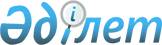 Аудандық мәслихаттың 2009 жылғы 23 желтоқсандағы № 4С21-2 "Ауданның 2010-2012 жылдарға арналған бюджеті туралы" шешіміне өзгерістер мен толықтырулар енгізу туралы
					
			Күшін жойған
			
			
		
					Ақмола облысы Егіндікөл аудандық мәслихатының 2010 жылғы 25 ақпандағы № 4С23-1 шешімі. Ақмола облысы Егіндікөл ауданының Әділет басқармасында 2010 жылғы 5 наурызда № 1-8-92 тіркелді. Күші жойылды - Ақмола облысы Егіндікөл аудандық мәслихатының 2011 жылғы 20 мамырдағы № 4С-33-1 шешімімен

      Ескерту. Күші жойылды - Ақмола облысы Егіндікөл аудандық мәслихатының 2011.05.20 № 4С-33-1 шешімімен

      Қазақстан Республикасының 2008 жылғы 4 желтоқсандағы Бюджет кодексінің 106 бабының 4 тармағымен, Қазақстан Республикасының 2001 жылғы 23 қаңтардағы «Қазақстан Республикасындағы жергілікті мемлекеттік басқару және өзін-өзі басқару туралы» Заңының 6 бабының 1 тармағына 1 тармақшасына сәйкес аудандық мәслихат ШЕШІМ ЕТТІ:



      1.Егіндікөл аудандық мәслихатының «Ауданның 2010-2012 жылдарға арналған бюджеті туралы» 2009 жылғы 23 желтоқсандағы № 4С21-2 (нормативтік құқықтық актілерді мемлекеттік тіркеудің Тізілімінде № 1-8-90 тіркелген, 2010 жылғы 22 ақпанда аудандық «Шұғыла-Целинная нива» газетінде  жарияланған) шешіміне келесі өзгерістер мен толықтырулар енгізілсін:



      1 тармақтың 2 тармақшасында:

      «1185045» цифрлары «1188542» цифрларына ауыстырылсын;

      1 тармақтың 5 тармақшасында:

      «- 15134» цифрлары «- 18631» цифрларына ауыстырылсын;

      1 тармақтың 6 тармақшасында:

      «15134» цифрлары «18631» цифрларына ауыстырылсын;

      «бюджет қаражаттарының пайдаланылатын қалдықтары» жолындағы «0» цифры «3497» цифрларына ауыстырылсын;



      келесі мазмұндағы 8-1 тармақпен толықтырылсын:

      «8-1. Ауданның 2010 жылға арналған бюджетінде заңмен белгіленген тәртіппен 2010 жылғы 1 қаңтарға қалыптасқан 3497 мың теңге сомасындағы бюджет қаражатының бос қалдықтары пайдаланылғаны ескерілсін.».



      2.Аудандық мәслихаттың «Ауданның 2010-2012 жылдарға арналған бюджеті туралы» 2009 жылғы 23 желтоқсандағы № 4С21-2 (нормативтік құқықтық актілерді мемлекеттік тіркеудің Тізілімінде № 1-8-90 тіркелген, 2010 жылғы 22 ақпанда аудандық «Шұғыла-Целинная нива» газетінде жарияланған) шешімінің 1, 5 қосымшалары осы шешімнің 1, 2 қосымшаларына сәйкес жаңа редакцияда баяндалсын.



      3.Осы шешім Егіндікөл ауданының Әділет басқармасында мемлекеттік тіркеуден өткен күнінен бастап күшіне енеді және 2010 жылғы 1 қаңтардан бастап қолданысқа енгізіледі.      Аудандық мәслихат

      сессиясының төрағасы                       Т.Вавшко      Аудандық мәслихаттың

      хатшысы                                    Р.Муллаянов      КЕЛІСІЛДІ:      Егіндікөл ауданының әкімі                  Б. Сұлтанов      КЕЛІСІЛДІ:      «Егіндікөл ауданының экономика

      және бюджеттік жоспарлау бөлімі»

      мемлекеттік мекемесінің бастығы            С. Придан

Егіндікөл аудандық мәслихатының

2010 жылғы 25 ақпанда № 4С23-2

шешіміне 1 қосымша

Егіндікөл аудандық мәслихатының

2009 жылғы 23 желтоқсандағы № 4С21-2

шешіміне 1 қосымша Ауданның 2010 жылға арналған бюджет

Егіндікөл аудандық мәслихатының

2010 жылғы 25 ақпанда № 4С23-2

шешіміне 2 қосымша

Егіндікөл аудандық мәслихатының

2009 жылғы 23 желтоқсандағы № 4С21-2

шешіміне 5 қосымша 2010 жылға арналған ауылдар (селолық),

ауылдық (селолық) округтердің

бюджеттік бағдарламалары
					© 2012. Қазақстан Республикасы Әділет министрлігінің «Қазақстан Республикасының Заңнама және құқықтық ақпарат институты» ШЖҚ РМК
				санаттарсанаттарсанаттарсанаттарСомасыныптарсыныптарсыныптарСомасыныпшасыныпшаСомаI.Түсімдер11849451Салықтық түсімдер6875401Табыс салығы39222Жеке табыс салығы392203Әлеуметтiк салық471531Әлеуметтік салық4715304Меншiкке салынатын салықтар115851Мүлiкке салынатын салықтар34683Жер салығы6554Көлiк құралдарына салынатын салық35625Бірыңғай жер салығы390005Тауарларға, жұмыстарға және қызметтер көрсетуге салынатын iшкi салықтар57432Акциздер2513Табиғи және басқа ресурстарды пайдаланғаны үшiн түсетiн түсiмдер18044Кәсiпкерлiк және кәсiби қызметтi жүргiзгенi үшiн алынатын алымдар368808Заңдық мәнді іс-әрекеттерді жасағаны  және (немесе) оған уәкілеттігі бар мемлекеттік органдардың немесе лауазымды адамдар құжаттар бергені үшін алынатын міндетті төлемдер3511Мемлекеттік алым3512Салықтық емес түсiмдер279001Мемлекет меншігінен түсетін түсімдер1205Мемлекет меншігіндегі мүлікті жалға беруден түсетін кірістер12002Мемлекеттік бюджеттен қаржыландырылатын  мемлекеттік мекемелердің тауарларды (жұмыстарды, қызметтерді) өткізуінен түсетін түсімдер701Мемлекеттік бюджеттен қаржыландырылатын  мемлекеттік мекемелердің тауарларды (жұмыстарды, қызметтерді) өткізуінен түсетін түсімдер7004Мемлекеттік бюджеттен қаржыландырылатын, сондай-ақ Қазақстан Республикасы Ұлттық Банкінің бюджетінен (шығыстар сметасынан) ұсталатын және қаржыландырылатын мемлекеттік мекемелер салатын айыппұлдар, өсімпұлдар, санкциялар, өндіріп алулар24551Мұнай секторы ұйымдарынан түсетін түсімдерді қоспағанда, мемлекеттік бюджеттен қаржыландырылатын, сондай-ақ Қазақстан Республикасы Ұлттық Банкінің бюджетінен (шығыстар сметасынан) ұсталатын және қаржыландырылатын мемлекеттік мекемелер салатын айыппұлдар, өсімпұлдар, санкциялар, өндіріп алулар245506Басқа да салықтық емес түсiмдер1451Басқа да салықтық емес түсiмдер145Жергілікті бюджетке түсетін салықтық емес басқа да түсімдер1453Негізгі капиталды сатудан түсетін түсімдер295603Жердi және материалдық емес активтердi сату29561Жерді сату29564Трансферттердің түсімдері111044502Мемлекеттiк басқарудың жоғары тұрған органдарынан түсетiн трансферттер11104452Облыстық бюджеттен түсетiн трансферттер1110445Функционалдық топФункционалдық топФункционалдық топФункционалдық топФункционалдық топФункционалдық топсомаКіші функцияКіші функцияКіші функцияКіші функцияКіші функциясомаБюджеттік бағдарламалардың әкiмшiсiБюджеттік бағдарламалардың әкiмшiсiБюджеттік бағдарламалардың әкiмшiсiБюджеттік бағдарламалардың әкiмшiсiсомаБағдарламаБағдарламаБағдарламасомаКіші бағдарламаКіші бағдарламасомаАтауысомаII. Шығындар1188542,001Жалпы сипаттағы мемлекеттiк қызметтер 106922,51Мемлекеттiк басқарудың жалпы функцияларын орындайтын өкiлдi, атқарушы және басқа органдар90702,4112Аудан (облыстық маңызы бар қала) мәслихатының аппараты10379,9001Аудан (облыстық маңызы бар қала) мәслихатының қызметін қамтамасыз ету жөніндегі қызметтер10379,9122Аудан (облыстық маңызы бар қала) әкімінің аппараты30784,5001Аудан (облыстық маңызы бар қала) әкімінің қызметін қамтамасыз ету жөніндегі қызметтер30784,5123Қаладағы аудан, аудандық маңызы бар қала, кент, ауыл  (село), ауылдық (селолық) округ әкімінің аппараты49538001Қаладағы аудан, аудандық маңызы бар қаланың, кент, ауыл (село), ауылдық (селолық) округ әкімінің қызметін қамтамасыз ету жөніндегі қызметтер48683023Мемлекеттік органдарды материалдық-техникалық жарақтандыру8552Қаржылық қызмет8373452Ауданның (облыстық маңызы бар қаланың) қаржы бөлімі8373001Аудандық бюджетті орындау және коммуналдық меншікті (облыстық маңызы бар қала) саласындағы мемлекеттік саясатты іске асыру жөніндегі қызметтер8004003Салық салу мақсатында мүлікті бағалауды жүргізу135004Біржолғы талондарды беру жөніндегі жұмысты және біржолғы талондарды іске асырудан сомаларды жинаудың толықтығын қамтамасыз етуді ұйымдастыру2345Жоспарлау және статистикалық қызмет7847,1453Ауданның (облыстық маңызы бар қаланың) экономика және бюджеттік жоспарлау бөлімі7847,1001Экономикалық саясатты, мемлекеттік жоспарлау жүйесін қалыптастыру және дамыту және аудандық (облыстық маңызы бар қаланы) басқару саласындағы мемлекеттік саясатты іске асыру жөніндегі қызметтер7847,102Қорғаныс3181Әскери мұқтаждар318122Аудан (облыстық маңызы бар қала) әкімінің аппараты318005Жалпыға бірдей әскери міндетті атқару шеңберіндегі іс-шаралар31803Қоғамдық тәртіп, қауіпсіздік, құқықтық, сот, қылмыстық-атқару қызметі2161Құқық қорғау қызметi216458Ауданның (облыстық маңызы бар қаланың) тұрғын үй-коммуналдық шаруашылық, жолаушылар көлігі және автомобиль жолдары бөлімі216021Елдi мекендерде жол жүрісі қауiпсiздiгін қамтамасыз ету21604Бiлiм беру3400511Мектепке дейiнгi тәрбие және оқыту14839464Ауданның (облыстық маңызы бар қаланың) білім бөлімі14839009Мектепке дейінгі тәрбие ұйымдарының қызметін қамтамасыз ету148392Бастауыш, негізгі орта және жалпы орта білім беру288471464Ауданның (облыстық маңызы бар қаланың) білім бөлімі288471003Жалпы білім беру2884719Бiлiм беру саласындағы өзге де қызметтер36741464Ауданның (облыстық маңызы бар қаланың) білім бөлімі36741001Жергілікті деңгейде білім беру саласындағы мемлекеттік саясатты іске асыру жөніндегі қызметтер5665004Ауданның (облыстық маңызы бар қаланың) мемлекеттік білім беру мекемелерінде білім беру жүйесін ақпараттандыру2000005Ауданның (облыстық маңызы бар қаланың) мемлекеттік білім беру мекемелер үшін оқулықтар мен оқу-әдiстемелiк кешендерді сатып алу және жеткізу4076011Өңірлік жұмыспен қамту және кадрларды қайта даярлау стратегиясын іске асыру шеңберінде білім беру объектілерін күрделі, ағымды жөндеу2500006Әлеуметтiк көмек және әлеуметтiк қамсыздандыру362532Әлеуметтiк көмек28846451Ауданның (облыстық маңызы бар қаланың) жұмыспен қамту және әлеуметтік бағдарламалар бөлімі28846002Еңбекпен қамту бағдарламасы8267004Ауылдық жерлерде тұратын денсаулық сақтау, білім беру, әлеуметтік қамтамасыз ету, мәдениет және спорт мамандарына отын сатып алуға Қазақстан Республикасының заңнамасына сәйкес әлеуметтік көмек көрсету2163005Мемлекеттік атаулы әлеуметтік көмек1045006Тұрғын үй көмегі632007Жергілікті өкілетті органдардың шешімі бойынша мұқтаж азаматтардың жекелеген топтарына әлеуметтік көмек4630010Үйден тәрбиеленіп оқытылатын мүгедек балаларды материалдық қамтамасыз ету198014Мұқтаж азаматтарға үйде әлеуметтiк көмек көрсету377801618 жасқа дейінгі балаларға мемлекеттік жәрдемақылар1529017Мүгедектерді оңалту жеке бағдарламасына сәйкес, мұқтаж мүгедектерді міндетті гигиеналық құралдармен қамтамасыз етуге, және ымдау тілі мамандарының, жеке көмекшілердің қызмет көрсету1704019Ұлы Отан соғысындағы Жеңістің 65 жылдығына Ұлы Отан соғысының қатысушылары мен мүгедектерінің жол жүруін қамтамасыз ету71020Ұлы Отан соғысындағы Жеңістің 65 жылдығына Ұлы Отан соғысының қатысушылары мен мүгедектеріне біржолғы материалдық көмекті төлеу48299Әлеуметтiк көмек және әлеуметтiк қамтамасыз ету салаларындағы өзге де қызметтер7407451Ауданның (облыстық маңызы бар қаланың) жұмыспен қамту және әлеуметтік бағдарламалар бөлімі7407001Жергілікті деңгейде облыстың жұмыспен қамтуды қамтамасыз ету және үшін әлеуметтік бағдарламаларды іске асыру саласындағы мемлекеттік саясатты іске асыру жөніндегі қызметтер 7335011Жәрдемақыларды және басқа да әлеуметтік төлемдерді есептеу, төлеу мен жеткізу бойынша қызметтерге ақы төлеу7207Тұрғын үй-коммуналдық шаруашылық191781Тұрғын үй шаруашылығы13566458Ауданның (облыстық маңызы бар қаланың) тұрғын үй-коммуналдық шаруашылығы, жолаушылар көлігі және автомобиль жолдары бөлімі500003Мемлекеттік тұрғын үй қорының сақталуын ұйымдастыру500467Ауданның (облыстық маңызы бар қаланың) құрылыс бөлімі13066003Мемлекеттік коммуналдық тұрғын үй қорының тұрғын үй құрылысы және (немесе) сатып алу130663Елді-мекендерді көркейту5612123Қаладағы аудан, аудандық маңызы бар қала, кент, ауыл  (село), ауылдық (селолық) округ әкімінің аппараты5612008Елді мекендерде көшелерді жарықтандыру3337009Елді мекендердің санитариясын қамтамасыз ету927010Жерлеу орындарын күтіп-ұстау және туысы жоқ адамдарды жерлеу353011Елді мекендерді абаттандыру мен көгалдандыру99508Мәдениет, спорт, туризм және ақпараттық кеңістiк38863,11Мәдениет саласындағы қызмет11058455Ауданның (облыстық маңызы бар қаланың) мәдениет және тілдерді дамыту бөлімі11058003Мәдени-демалыс жұмысын қолдау110582Спорт1700465Ауданның (облыстық маңызы бар қаланың) Дене шынықтыру және спорт бөлімі1700006Аудандық (облыстық маңызы бар қалалық)  деңгейде спорттық жарыстар өткiзу404007Әртүрлi спорт түрлерi бойынша аудан (облыстық маңызы бар қала) құрама командаларының мүшелерiн дайындау және олардың облыстық спорт жарыстарына қатысуы12963Ақпараттық кеңiстiк13195455Ауданның (облыстық маңызы бар қаланың) мәдениет және тілдерді дамыту бөлімі10611006Аудандық (қалалық) кiтапханалардың жұмыс iстеуi9747007Мемлекеттік тілді және Қазақстан халықтарының  басқа да тілдерін дамыту864456Ауданның (облыстық маңызы бар қаланың) ішкі саясат бөлімі2584002Газеттер мен журналдар арқылы мемлекеттік ақпараттық саясат жүргізу 25849Мәдениет, спорт, туризм және ақпараттық кеңiстiктi ұйымдастыру жөнiндегi өзге де қызметтер12910,1455Ауданның (облыстық маңызы бар қаланың) мәдениет және тілдерді дамыту бөлімі4250,1001Жергілікті деңгейде тілдерді және мәдениетті дамыту саласындағы мемлекеттік саясатты іске асыру жөніндегі қызметтер4250,1456Ауданның (облыстық маңызы бар қаланың) ішкі саясат бөлімі5124001Жергілікті деңгейде аппарат, мемлекеттік нығайту және азаматтардың әлеуметтік сенімділігін қалыптастыруда мемлекеттік саясатты іске асыру жөніндегі қызметтер4624003Жастар саясаты саласындағы өңірлік бағдарламаларды iске асыру500465Ауданның (облыстық маңызы бар қаланың) Дене шынықтыру және спорт бөлімі3536001Жергілікті деңгейде  мәдениет және тілдерді дамыту саласындағы мемлекеттік саясатты іске асыру жөніндегі қызметтер353610Ауыл, су, орман, балық шаруашылығы, ерекше қорғалатын табиғи аумақтар, қоршаған ортаны және жануарлар дүниесін қорғау, жер қатынастары2808061Ауыл шаруашылығы10586,7453Ауданның (облыстық маңызы бар қаланың) экономика және бюджеттік жоспарлау бөлімі2136099Республикалық бюджеттен берілетін нысаналы трансферттер есебінен ауылдық елді мекендер саласының мамандарын әлеуметтік қолдау шараларын іске асыру2136462Ауданның (облыстық маңызы бар қаланың) ауыл шаруашылығы бөлімі5518,3001Жергілікті деңгейде ауыл шаруашылығы  саласындағы мемлекеттік саясатты іске асыру жөніндегі қызметтер  5518,3473Ауданның (облыстық маңызы бар қаланың) ветеринария бөлімі2932,4001Жергілікті деңгейде ветеринария саласындағы мемлекеттік саясатты іске асыру жөніндегі қызметтер2495,4004Мемлекеттік органдарды материалдық-техникалық жарақтандыру190007Қаңғыбас иттер мен мысықтарды  аулауды және жоюды ұйымдастыру2472Су шаруашылығы260757467Ауданның (облыстық маңызы бар қаланың) құрылыс бөлімі260757012Сумен жабдықтау жүйесін дамыту2607576Жер қатынастары5259,3463Ауданның (облыстық маңызы бар қаланың) жер қатынастары бөлімі5259,3001Аудан (облыстық маңызы бар қала) аумағында жер қатынастарын реттеу саласындағы мемлекеттік саясатты іске асыру жөніндегі қызметтер3758,3004Жердi аймақтарға бөлу жөнiндегi жұмыстарды ұйымдастыру15019Ауыл, су, орман, балық шаруашылығы және қоршаған ортаны қорғау мен жер қатынастары саласындағы өзге де қызметтер4203473Ауданның (облыстық маңызы бар қаланың) ветеринария бөлімі4203011Эпизоотияға қарсы іс-шаралар жүргізу420311Өнеркәсіп, сәулет, қала құрылысы және құрылыс қызметі6844,92Сәулет, қала құрылысы және құрылыс қызметі6844,9467Ауданның (облыстық маңызы бар қаланың) құрылыс бөлімі3539001Құрылыс, сәулет және қала құрылысы бөлімінің қызметін қамтамасыз ету жөніндегі қызметтер3539468Ауданның (облыстық маңызы бар қаланың) сәулет және қала құрылысы бөлімі3305,9001Жергілікті деңгейде сәулет және қала құрылысы саласындағы мемлекеттік саясатты іске асыру жөніндегі қызметтер3305,912Көлiк және коммуникация3249791Автомобиль көлiгi304979123Қаладағы аудан, аудандық маңызы бар қала, кент, ауыл  (село), ауылдық (селолық) округ әкімінің аппараты13397013Аудандық маңызы бар қалаларда, кенттерде, ауылдарда (селоларда), ауылдық (селолық) округтерде автомобиль жолдарының жұмыс істеуін қамтамасыз ету13397458Ауданның (облыстық маңызы бар қаланың) тұрғын үй-коммуналдық шаруашылығы, жолаушылар көлігі және автомобиль жолдары бөлімі291582023Автомобиль жолдарының жұмыс істеуін қамтамасыз ету2915829Көлiк және коммуникациялар саласындағы өзге де қызметтер20000123Қаладағы аудан, аудандық маңызы бар қала, кент, ауыл (село), ауылдық (селолық) округ әкімінің аппараты10000020Өңірлік жұмыспен қамту және кадрларды қайта даярлау стратегиясын іске асыру шеңберінде елді-мекендер көшелерін жөндеу және ұстау10000458Ауданның (облыстық маңызы бар қаланың) тұрғын үй-коммуналдық шаруашылығы, жолаушылар көлігі және автомобиль жолдары бөлімі10000008Өңірлік жұмыспен қамту және кадрларды қайта даярлау стратегиясын іске асыру шеңберінде аудандық маңызы бар автомобиль жолдарын, қала және елді-мекендер көшелерін жөндеу және ұстау1000013Басқалар8974,53Кәсiпкерлiк қызметтi қолдау және бәсекелестікті қорғау4039469Ауданның (облыстық маңызы бар қаланың) кәсіпкерлік бөлімі4039001Жергілікті деңгейде кәсіпкерлік пен өнеркәсіпті дамыту саласындағы мемлекеттік саясатты іске асыру жөніндегі қызметтер4001003Кәсіпкерлік қызметті қолдау389Басқалар4935,5452Ауданның (облыстық маңызы бар қаланың) қаржы бөлімі1112012Ауданның (облыстық маңызы бар қаланың) жергілікті атқарушы органының резерві 1112458Ауданның (облыстық маңызы бар қаланың) тұрғын үй-коммуналдық шаруашылығы, жолаушылар көлігі және автомобиль жолдары бөлімі3823,5001Жергілікті деңгейде тұрғын үй-коммуналдық шаруашылығы, жолаушылар көлігі және автомобиль жолдары саласындағы мемлекеттік саясатты іске асыру жөніндегі қызметтер3823,515Трансферттер251361Трансферттер25136452Ауданның (облыстық маңызы бар қаланың) қаржы бөлімі25136020Бюджет саласындағы еңбекақы төлеу қорының өзгеруіне байланысты жоғары тұрған бюджеттерге берілетін ағымдағы нысаналы трансферттер25136III.  Таза бюджеттік кредит беру15134Бюджеттік кредиттер1513410Ауыл, су, орман, балық шаруашылығы, ерекше қорғалатын табиғи аумақтар, қоршаған ортаны және жануарлар дүниесін қорғау, жер қатынастары151341Ауыл шаруашылығы15134453Ауданның (облыстық маңызы бар қаланың) экономика және бюджеттік жоспарлау бөлімі15134006Ауылдық елді мекендердің әлеуметтік саласының мамандарын әлеуметтік қолдау шараларын іске асыру үшін бюджеттік кредиттер1513405Бюджеттік кредиттерді өтеу0О1Бюджеттік кредиттерді өтеу01Мемлекеттік бюджеттен берілген бюджеттік кредиттерді өтеу0Жеке тұлғаларға жергілікті  бюджеттен берілген бюджеттік кредиттерді өтеу0IV. Қаржы активтерімен жасалатын операциялар бойынша сальдо-100Қаржы активтерін сатып алу013Басқалар09Өзге де0452Ауданның (облыстық маңызы бар қала) қаржы бөлімі0014Заңды тұлғалардың жарғылық капиталын қалыптастыру немесе ұлғайту006Мемлекеттің қаржы активтерін сатудан түсетін түсімдер100О1Мемлекеттің қаржы активтерін сатудан түсетін түсімдер1001Қаржы активтерін ел  ішінде  сатудан түсетін түсімдер10005Мүліктік кешен түріндегі коммуналдық мемлекеттік мекемелер мен мемлекеттік кәсіпорындарды және коммуналдық мемлекеттік кәсіпорындардың жедел басқаруындағы немесе шаруашылық жүргізуіндегі өзге мемлекеттік мүлікті сатудан түсетін түсімдер100V. Бюджет тапшылығы-18631VI. Бюджет тапшылығын қаржыландыру1863107Қарыздар түсімі151341Мемлекеттік ішкі қарыздар151342Қарыз алу келісім-шарттары1513403Ауданның (облыстық маңызы бар қаланың) жергілікті атқарушы органы алатын қарыздар1513408Бюджет қаражаттарының пайдаланылатын қалдықтары34971Бюджет қаражаты қалдықтары34971Бюджет қаражатының бос қалдықтары349701Бюджет қаражатының бос қалдықтары3497Функционалдық топФункционалдық топФункционалдық топФункционалдық топФункционалдық топБарлығыАбай ауылыКіші функцияКіші функцияКіші функцияКіші функцияБарлығыАбай ауылыБюджеттік бағдарламалардың әкiмшiсiБюджеттік бағдарламалардың әкiмшiсiБюджеттік бағдарламалардың әкiмшiсiБарлығыАбай ауылыБағдарламаБағдарламаБарлығыАбай ауылыАтауыБарлығыАбай ауылыБарлығы785475842,701Жалпы сипаттағы мемлекеттiк қызметтер 495385632,71Мемлекеттiк басқарудың жалпы функцияларын орындайтын өкiлдi, атқарушы және басқа органдар495385632,7123Қаладағы аудан, аудандық маңызы бар қала, кент, ауыл  (село), ауылдық (селолық) округ әкімінің аппараты495385632,7001Қаладағы аудан, аудандық маңызы бар қаланың, кент, ауыл (село), ауылдық (селолық) округ әкімінің қызметін қамтамасыз ету жөніндегі қызметтер486835537,7023Мемлекеттік органдарды материалдық-техникалық жарақтандыру8559507Тұрғын үй-коммуналдық шаруашылық56122103Елді-мекендерді көркейту5612210123Қаладағы аудан, аудандық маңызы бар қала, кент, ауыл  (село), ауылдық (селолық) округ әкімінің аппараты5612210008Елді мекендерде көшелерді жарықтандыру3337116009Елді мекендердің санитариясын қамтамасыз ету92728010Жерлеу орындарын күтіп-ұстау және туысы жоқ адамдарды жерлеу353011Елді мекендерді абаттандыру мен көгалдандыру9956612Көлiк және коммуникация233971Автомобиль көлiгi13397123Қаладағы аудан, аудандық маңызы бар қала, кент, ауыл  (село), ауылдық (селолық) округ әкімінің аппараты13397013Аудандық маңызы бар қалаларда, кенттерде, ауылдарда (селоларда), ауылдық (селолық) округтерде автомобиль жолдарының жұмыс істеуін қамтамасыз ету133979Көлiк және коммуникациялар саласындағы өзге де қызметтер10000123Қаладағы аудан, аудандық маңызы бар қала, кент, ауыл  (село), ауылдық (селолық) округ әкімінің аппараты10000020Өңірлік жұмыспен қамту және кадрларды қайта даярлау стратегиясын іске асыру шеңберінде елді-мекендер көшелерін жөндеу және ұстау10000Ала-

көл

а/ок-

ругСпири-

донов-

ка

ауылыБау-

ман а/ок-

ругБуре-

вестник

ауылыЕгін-

дікөл

ауылыЖалман-

құлақ

а/округҚоржын-

көл

ауылыҰзынкөл

а/округ5675,76566,75998,75645,6325954817,65963,75441,65143,76180,75310,75399,66684,74817,65606,74761,65143,76180,75310,75399,66684,74817,65606,74761,65143,76180,75310,75399,66684,74817,65606,74761,65048,76085,75215,75304,66589,74722,65511,74666,69595959595959595532386688246251303576805323866882462513035768053238668824625130357680307261507145131523145562417724583427063636313751363100214164540719223397133971339713397100001000010000